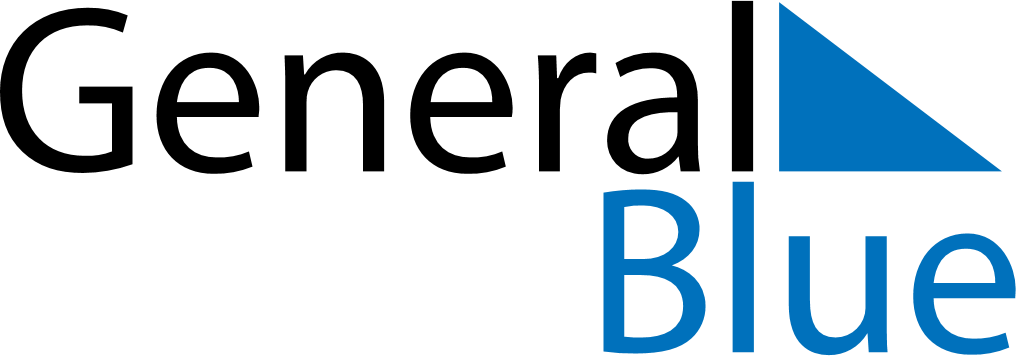 March 2029March 2029March 2029March 2029BangladeshBangladeshBangladeshSundayMondayTuesdayWednesdayThursdayFridayFridaySaturday12234567899101112131415161617Mujib’s Birthday & Children’s Day18192021222323242526272829303031Genocide Remembrance DayIndependence Day